Certificate of Participation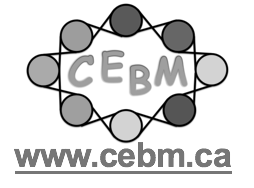 Play and Emotion